О признании утратившими силу некоторых решений Собрания депутатов Сабанчинского сельского поселения Яльчикского района Чувашской РеспубликиВ соответствии с Федеральными законами от 6 октября 2003 года № 131-ФЗ «Об общих принципах организации местного самоуправления в Российской Федерации», Законом Чувашской Республики от 29 марта 2022 года № 31 «О преобразовании муниципальных образований Яльчикского района Чувашской Республики и о внесении изменений в Закон Чувашской Республики «Об установлении границ муниципальных образований Чувашской Республики и наделении их статусом городского, сельского поселения, муниципального района и городского округа», Собрание депутатов Яльчикского муниципального округа Чувашской Республики решило:       1. Признать утратившими силу решения Собрания депутатов Сабанчинского сельского поселения Яльчикского района Чувашской Республики:2. Настоящее решение вступает в силу после его официального опубликования.Председатель Собрания депутатов Яльчикского  муниципального округа Чувашской Республики                                                        В.В.СядуковЧёваш РеспубликиЕлч.к муниципаллё округ.н депутатсен Пухёв.ЙЫШЁНУ2023 =?  июл.н 27 -м.ш. № 5/22-с                            Елч.к ял.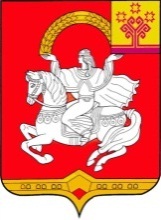      Чувашская  РеспубликаСобрание депутатов Яльчикского муниципального округаРЕШЕНИЕ       « 27 »  июля  2023 г. №  5/22-с                                 село Яльчикиот 08 ноября 2005 года № 1/5 «О Положении о публичных слушаниях»;от 02 мая 2017 года № 16/3 «О внесении изменений в Положение о публичных слушаниях»;от 30 мая 2007 года № 3/2 «Об утверждении Порядка ведения Реестра расходных обязательств Сабанчинского сельского поселения»;от 26 января  2008 года № 2/5 «О периодическом печатном издании «Официальный вестник Сабанчинского сельского поселения»;от 25 мая 2022 года № 21/2 «О внесении изменений в  Положение о проведении аттестации муниципальных служащих Сабанчинского сельского поселения Яльчикского района Чувашской Республики»;от 25 января 2008 года № 2/3 «Об утверждении реестра должностей муниципальной службы Сабанчинского сельского поселения»;от 25 ноября 2008 года № 8/2 «Об утверждении генерального плана Сабанчинского сельского поселения и об установлении границ населенных пунктов, входящих в состав Сабанчинского сельского поселения»;от 31 мая 2007 №3/1 «О порядке предоставления безвозмездных субсидий на строительство (приобретение) жилья для молодых семей и молодых специалистов, проживающих и работающих на селе»;от 12 июля 2007 №4/3 «О  порядке предоставления безвозмездных субсидий гражданам на строительство (приобретение) жилья за счет средств бюджета Сабанчинского сельского поселения в 2007 году»; от 13 июля 2017 года № 14/1 «Об утверждении Правил землепользования и застройки Сабанчинского сельского поселения Яльчикского района Чувашкой Республики»;от 28 мая 2021 года № 9/2 «О внесении изменений в  Правила землепользования и застройки Сабанчинского сельского поселения Яльчикского района Чувашкой Республики»;от 25 мая 2022 года № 21/3 «О внесении изменений в  Правила землепользования и застройки Сабанчинского сельского поселения Яльчикского района Чувашкой Республики»;от 23 июня 2022 года № 22/2 «О внесении изменений в  Правила землепользования и застройки Сабанчинского сельского поселения Яльчикского района Чувашкой Республики»;от 25 августа 2022 года № 24/1 «О внесении изменений в  Правила землепользования и застройки Сабанчинского сельского поселения Яльчикского района Чувашкой Республики»;от 16 декабря 2016 года № 11/1 «Об утверждении муниципальных символов Сабанчинского сельского поселения Яльчикского района Чувашской Республики»;от 18 июня 2015 года № 38/2 «Об утверждении  схемы одномандатных избирательных округов для проведения выборов депутатов Собрания депутатов Сабанчинского сельского поселения  Яльчикского   района   Чувашской    Республики»;от 13 апреля 2007 №2/2  «О порядке установления права ограничения пользования чужим земельным участком (публичного сервитута) на территории Сабанчинского сельского поселения»;от 31 января 2018 года № 30/2 «Об утверждении Порядка определения цены  земельных участков, находящихся в муниципальной собственности Сабанчинского сельского поселения Яльчикского района Чувашской Республики при заключении договора купли-продажи земельного участка  без проведения торгов»;от 20 декабря 2019 года № 42/3 «О внесении изменений в решение  Собрания депутатов Сабанчинского сельского поселения Яльчикского района  от 12.08.2015 года № 53/4 «Об утверждении Порядка определения цены  земельных участков, находящихся в муниципальной собственности Сабанчинского сельского поселения Яльчикского района Чувашской Республики при заключении договора купли-продажи земельного участка  без проведения торгов»;от 20 августа 2015 года № 41/1 «Об утверждении Порядка проведения конкурса по отбору кандидатур на должность главы  Сабанчинского сельского поселения Яльчикского района Чувашской Республики»;от 20 января 2020 года № 43/5 «О внесении изменений в  Порядок проведения конкурса по отбору кандидатур на должность главы  Сабанчинского сельского поселения Яльчикского района Чувашской Республики, утвержденный решением Собрания депутатов Сабанчинского сельского поселения Яльчикского района Чувашской Республики»;от 20 января 2020 года № 43/5 «О внесении изменения в Порядок проведения конкурса по отбору кандидатур на должность главы Сабанчинского сельского поселения Яльчикского района Чувашской Республики»;от 8 сентября 2022 года № 25/2 «О внесении изменения в Порядок проведения конкурса по отбору кандидатур на должность главы Сабанчинского сельского поселения Яльчикского района Чувашской Республики»;от 20 мая  2011 года № 17/2 «Об утверждении Положения о денежном содержании и материальном стимулировании лиц, замещающих муниципальные должности и должности муниципальной службы в органах местного самоуправления Сабанчинского сельского поселения Яльчикского района»;от 16 декабря 2012 года № 17/2 «О внесении изменений в решение собрания депутатов Сабанчинского сельского поселения Яльчикского района  Чувашской Республики от 28.08.2015 № 54/3 «Об утверждении Положения о денежном содержании и материальном стимулировании лиц, замещающих муниципальные должности и должности муниципальной службы в органах местного самоуправления Сабанчинского сельского поселения Яльчикского района»;от 27 июня  2013 года № 21/2 «О внесении изменений в решение собрания депутатов Сабанчинского сельского поселения Яльчикского района  Чувашской Республики от 20 мая 2011 №17/2 «Об утверждении Положения о денежном содержании и материальном стимулировании лиц, замещающих муниципальные должности и должности муниципальной службы в органах местного самоуправления Сабанчинского сельского поселения Яльчикского района»;        от 21.06.2013 № 20/1 «Об утверждении порядка образования комиссии, уполномоченной рассматривать вопросы, касающиеся соблюдения требований к служебному (должностному) поведению лиц, замещающих муниципальные должности, и урегулирования конфликта интересов»;от 27 ноября 2015 года № 3/2 «Об утверждении Порядка предоставления в аренду  земельных участков, находящихся в муниципальной собственности Сабанчинского сельского поселения Яльчикского района Чувашской Республики, определения размера арендной платы, а также условий и сроков внесения арендной платы за земельные участки, находящихся в муниципальной собственности Сабанчинского сельского поселения Яльчикского района Чувашской Республики»;от 28 марта 2018 № 22/2 «Об утверждении местных нормативов градостроительного проектирования Сабанчинского  сельского поселения»;07 апреля 2016 года № 6/1 «О порядке размещения сведений о доходах, расходах, об имуществе и обязательствах имущественного характера лиц, замещающих муниципальные должности  в Сабанчинском сельском поселении Яльчикского района Чувашской Республики, и членов их семей на официальном сайте органа местного самоуправления Сабанчинское сельское поселение Яльчикского района Чувашской Республики  в  информационно-телекоммуникационной сети «Интернет» и предоставления этих сведений средствам массовой информации для опубликования»;28 февраля 2020 года № 44/1 «О внесении изменений в порядке размещения сведений о доходах, расходах, об имуществе и обязательствах имущественного характера лиц, замещающих муниципальные должности  в Сабанчинском сельском поселении Яльчикского района Чувашской Республики, и членов их семей на официальном сайте органа местного самоуправления Сабанчинское сельское поселение Яльчикского района Чувашской Республики  в  информационно-телекоммуникационной сети «Интернет» и предоставления этих сведений средствам массовой информации для опубликования»;от 27 апреля 2017 года № 12/3 «О порядке сообщения лицами, замещающими муниципальные должности, муниципальными служащими, осуществляющими полномочия  представителя нанимателя (работодателя), о возникновении личной заинтересованности  при исполнении должностных обязанностей, которая приводит или может привести к конфликту интересов»;от 24 сентября 2018 года № 27/4 «О внесении изменений в порядок сообщения лицами, замещающими муниципальные должности, муниципальными служащими, осуществляющими полномочия  представителя нанимателя (работодателя), о возникновении личной заинтересованности  при исполнении должностных обязанностей, которая приводит или может привести к конфликту интересов»;от 27 ноября 2017 года № 18/1 «Об утверждении Правил благоустройства территории Сабанчинского сельского поселения Яльчикского района Чувашской Республики»;от 28 июня 2018 года № 25/1 «О внесении изменений в Правила благоустройства территории Сабанчинского  сельского поселения Яльчикского района Чувашской Республики»;от 22 июля 2019 года № 37/1 «О внесении изменений в Правила благоустройства территории Сабанчинского  сельского поселения Яльчикского района Чувашской Республики»;от 17 апреля 2019 года № 35/1 «Об утверждении Положения о старостах сельских населенных пунктов Сабанчинского сельского поселения Яльчикского района Чувашской Республики»;от 17 апреля 2019 года № 35/2 «О Порядке проведения конкурса «Лучший староста сельского населенного пункта» Сабанчинского  сельского поселения Яльчикского района Чувашской Республики»;от 18 августа 2014 года № 29/1 «Об утверждении Положения о вопросах налогового регулирования в Сабанчинском сельском поселении Яльчикского района Чувашской Республики, отнесенных законодательством Российской Федерации о налогах и сборах к ведению органов местного самоуправления»;от 28 ноября 2014 года № 32/1 «О внесении изменения в Положение о вопросах налогового регулирования в Сабанчинском  сельском поселении Яльчикского района Чувашской Республики, отнесенных законодательством Российской Федерации о налогах и сборах к ведению органов местного самоуправления»;от 30 ноября 2015 года № 3/1 «О внесении изменения в Положение о вопросах налогового регулирования в Сабанчинском  сельском поселении Яльчикского района Чувашской Республики, отнесенных законодательством Российской Федерации о налогах и сборах к ведению органов местного самоуправления»;от 28 мая 2018 года № 24/2 «О внесении изменения в Положение о вопросах налогового регулирования в Сабанчинском  сельском поселении Яльчикского района Чувашской Республики, отнесенных законодательством Российской Федерации о налогах и сборах к ведению органов местного самоуправления»;от 07 ноября 2018 года № 28/1 «О внесении изменения в Положение о вопросах налогового регулирования в Сабанчинском  сельском поселении Яльчикского района Чувашской Республики, отнесенных законодательством Российской Федерации о налогах и сборах к ведению органов местного самоуправления»;от 29 мая 2019 года № 36/3 «О внесении изменения в Положение о вопросах налогового регулирования в Сабанчинском  сельском поселении Яльчикского района Чувашской Республики, отнесенных законодательством Российской Федерации о налогах и сборах к ведению органов местного самоуправления»;от 06 декабря 2019 года № 41/2 «О внесении изменения в Положение о вопросах налогового регулирования в Сабанчинском  сельском поселении Яльчикского района Чувашской Республики, отнесенных законодательством Российской Федерации о налогах и сборах к ведению органов местного самоуправления»;от 20 января 2020 года № 43/3 «О внесении изменения в Положение о вопросах налогового регулирования в Сабанчинском  сельском поселении Яльчикского района Чувашской Республики, отнесенных законодательством Российской Федерации о налогах и сборах к ведению органов местного самоуправления»;от 28 март 2019 года № 34/2 «Об утверждении Порядка представления главным распорядителем средств бюджета Сабанчинского сельского поселения Яльчикского района Чувашской Республики в финансовый отдел администрации Яльчикского района информации о совершаемых действиях, направленных на реализацию Сабанчинским сельским поселением Яльчикского района Чувашской Республики права регресса, либо об отсутствии оснований для предъявления иска о взыскании денежных средств в порядке регресса»;	  от 20  октября  2014 года № 31/1 «О передаче муниципальному образованию Яльчикский  район Чувашской Республики части полномочий  Сабанчинского сельского поселения Яльчикского района  Чувашской Республики»;от 01 сентября 2020 года № 49/1 «О внесении изменения в Положение о вопросах налогового регулирования в Сабанчинском  сельском поселении Яльчикского района Чувашской Республики, отнесенных законодательством Российской Федерации о налогах и сборах к ведению органов местного самоуправления»;от 16 декабря 2020 года № 6/6 «О внесении изменения в Положение о вопросах налогового регулирования в Сабанчинском  сельском поселении Яльчикского района Чувашской Республики, отнесенных законодательством Российской Федерации о налогах и сборах к ведению органов местного самоуправления»;от 08 июля 2021 года № 10/2 «О внесении изменения в Положение о вопросах налогового регулирования в Сабанчинском  сельском поселении Яльчикского района Чувашской Республики, отнесенных законодательством Российской Федерации о налогах и сборах к ведению органов местного самоуправления»;от 23 июня 2022 года № 22/1 «О внесении изменения в Положение о вопросах налогового регулирования в Сабанчинском  сельском поселении Яльчикского района Чувашской Республики, отнесенных законодательством Российской Федерации о налогах и сборах к ведению органов местного самоуправления»;от 10 декабря 2005 года № 1/2 «Об утверждении регламента работы Собрания депутатов Сабанчинского сельского поселения Яльчикского района Чувашской Республики»;от 18 июня 2015 года № 38/2 «Об утверждении  схемы одномандатных избирательных округов для проведения выборов депутатов Собрания депутатов Сабанчинского сельского поселения  Яльчикского   района   Чувашской    Республики»;от 17 декабря 2021 года № 15/1 «О назначении публичных слушаний  по вопросу о преобразовании муниципальных образований путем объединения всех поселений, входящих в состав Яльчикского района Чувашской Республики, и наделения вновь образованного муниципального образования статусом муниципального округа с наименованием Яльчикский муниципальный округ Чувашской Республики с административным центром: город Канаш»;от 03 февраля 2022 года № 18/1 «О согласии на преобразование муниципальных образований путем объединения всех поселений, входящих в состав Яльчикского района Чувашской Республики, и наделения вновь образованного муниципального образования статусом муниципального округа с наименованием Яльчикский муниципальный округ Чувашской Республики с административным центром: с. Яльчики»;            от 27.04. 2017 № 12/6 «Об утверждении Положения  о  порядке зачисления и расходования средств безвозмездных поступлений от физических и юридических лиц, в том числе добровольных пожертвований,  в бюджет Сабанчинского сельского поселения Яльчикского района Чувашской Республики»;            от 29 апреля 2016 № 7/3 «Порядок назначения и проведения опроса граждан Российской Федерации на территории Сабанчинского сельского поселения  или на части его территории»;            от 17 апреля 2019 г № 35/5  «Положение о выплате компенсации за использование личного транспорта в служебных целях главе   администрации  Сабанчинского сельского поселения»;           от 22 июля 2019 г. 37/2 «О порядке принятия решений об условиях приватизации муниципального имущества Сабанчинского  сельского поселения Яльчикского района Чувашской Республики»;           от 22.07.2019 № 37/3 «Порядок создания и использования парковок (парковочных мест), расположенных на автомобильных дорогах общего пользования местного значения Сабанчинского сельского поселения»;            от 18 октября 2021 г №12/2 «Об утверждении положения о муниципальном контроле в сфере  благоустройства на территории  Сабанчинского  о сельского поселения»;           от 2 марта 2022 г. № 20/2 «О внесении изменений в решение  Собрания депутатов Сабанчинского  сельского  поселения  от 24.12.2018 г. № 30/2»;          от 25 мая 2022 №21/3 «Об утверждении Положения о муниципальном контроле на автомобильном транспорте и в дорожном хозяйстве в границах населенных пунктов Сабанчинского  сельского поселения Яльчикского района»;           от 08 сентября 2022 г №25/1 «О  порядке проведения осмотра зданий, сооружений в целях оценки их технического состояния и надлежащего технического обслуживания в соответствии с требованиями технических регламентов к конструктивными и другими характеристикам надежности безопасности объектов, требованиями проектной документации указанных объектов на территорию Сабанчинского сельского поселения». 